Частное образовательное учреждение высшего образования«Международный Институт Дизайна и Сервиса»(ЧОУВО МИДиС)КАЛЕНДАРНЫЙ ПЛАН ВОСПИТАТЕЛЬНОЙ РАБОТЫНА 2023/2024 УЧЕБНЫЙ ГОДНаправление подготовки 45.03.02 ЛингвистикаНаправленность (профиль) Перевод и переводоведениеФорма обучения: очнаяСрок освоения ОПОП – 4 годаЧелябинск – 2023КАЛЕНДАРНЫЙ ПЛАН ВОСПИТАТЕЛЬНОЙ РАБОТЫна 2023/2024 учебный годЦель: создание условий для активной жизнедеятельности обучающихся, их гражданского самоопределения, профессионального становления и индивидуально-личностной самореализации в созидательной деятельности для удовлетворения потребностей в нравственном, культурном, интеллектуальном, социальном и профессиональном развитии; выпускнику ЧОУВО МИДиС должны быть присущи такие общекультурные и профессиональные компетенции как способность и готовность к непрерывному образованию, постоянное совершенствование, переобучение профессиональная мобильность, критическое мышление, готовность к разумному риску, креативность и предприимчивость, умение работать самостоятельно, готовность к работе в команде и в высококонкурентной среде, открытость, толерантность по отношению к иным национальным культурам, традициям, национальным особенностям.Задачи и основные направления:развитие мировоззрения и актуализация системы базовых ценностей личности;приобщение студенчества к общечеловеческим нормам морали, национальным устоям и академическим традициям;воспитание уважения к закону, нормам коллективной жизни, развитие гражданской и социальной ответственности как важнейшей черты личности, проявляющейся в заботе о своей стране, сохранении человеческой цивилизации;воспитание положительного отношения к труду, развитие потребности к творческому труду, воспитание социально значимой целеустремленности и ответственности в деловых отношениях;обеспечение развития личности и социально-психологической поддержки, формирование личностных качеств, необходимых для эффективной профессиональной деятельности;выявление и поддержка талантливой молодежи, формирование организаторских навыков, творческого потенциала, вовлечение обучающихся в процессы саморазвития и самореализации;формирование культуры и этики профессионального общения;воспитание внутренней потребности личности в здоровом образе жизни, ответственного отношения к природной и социокультурной среде;повышение уровня культуры безопасного поведения;развитие личностных качеств и установок (ответственности, дисциплины, самоменеджмента), социальных навыков (эмоционального интеллекта, организации в информационном пространстве, скорости адаптации, коммуникации, умения работа в команде) и управленческими способностями (навыков принимать решения в условиях неопределенности и изменений, управления временем, лидерства, критического мышления).Модуль 1. Гражданско-патриотическое воспитаниеМодуль 2. Правовое воспитаниеМодуль 3. Духовно-нравственное воспитаниеМодуль 4. Эстетическое воспитаниеМодуль 5. Физическое воспитание и формирование здорового образа жизниМодуль 6. Экологическое воспитаниеМодуль 7. Профессионально-трудовоеУТВЕРЖДЕНАна заседании Ученого совета29 мая 2023 года,протокол №10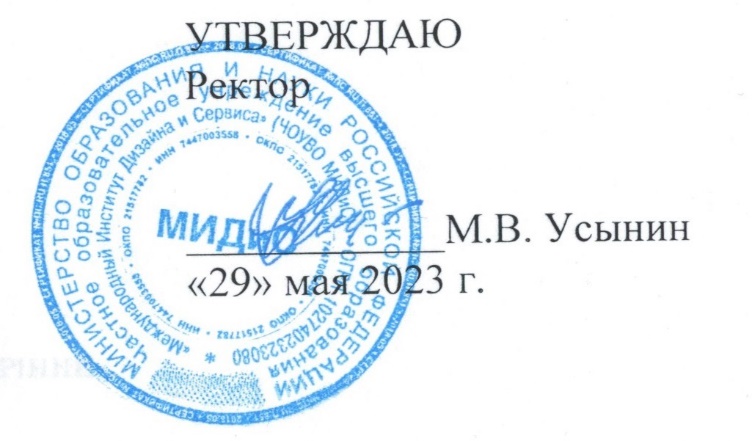 № п/пФормат проведения, местоНазваниемероприятияи организаторФормапроведениямероприятияОтветственные исполнителиСентябрьСентябрьСентябрьСентябрьСентябрьКлуб любителей прозы и поэзииЕженедельные заседания клуба «Букинисты» (клуб любителей прозы и поэзии)ОфлайнБиблиотекаЛекция-беседаДень солидарности в борьбе с терроризмом. Эта самая новая памятная дата России, установленная федеральным законом «О днях воинской славы России» от 6 июля 2005 года. Она связана с трагическими событиями в Беслане...ОфлайнКафедра гуманитарных дисциплин Лекция-беседаНеделя безопасности дорожного движения 25-29 сентябряОфлайнКафедра гуманитарных дисциплинВыставка«Александр Невский – символ ратного подвига и духовного возрождения»800-летие Александра Невского (виртуальная выставка)ОфлайнБиблиотекаОктябрьОктябрьОктябрьОктябрьОктябрьВыставкаЛитературная гостиная Встреча-презентация нового романаОфлайнБиблиотекаСеминар-исследованиеСеминарское занятие по теме: «Кибербезопасность для студентов университетов»ОфлайнКафедра гуманитарных дисциплинЛекция-беседаВсемирный открытый урок «ОБЖ» (приуроченный ко дню гражданской оброны РФ)ОфлайнКафедра гуманитарных дисциплинУчебная тренировка  эвакуации из зданияМероприятие по эвакуации из здания в случаях угрозы возгорания и пожараОфлайнКафедра гуманитарных дисциплин, кафедра математики и информатикиНоябрьНоябрьНоябрьНоябрьНоябрьКлассный часПроведение классных часов, посвященных Дню народного единстваОфлайнОтдел социально-воспитательной работы (далее – ОСВР)Объединенный совет обучающийся (далее – ОСО)СеминарДень народного единства. Защита презентаций, дискуссияОфлайнКафедра математики и информатикиЛекция-дискуссияМеждународный день толерантностиИзучение национальной политики в разных странах и в разные эпохиОфлайнКафедра математики и информатики  ДекабрьДекабрьДекабрьДекабрьДекабрьПроблемная  лекцияДень Героев ОтечестваОфлайнКафедра гуманитарных дисциплинЛекция-дискуссияДень Конституции Российской Федерации. Дискуссия: «Новые поправки к Конституции РФ: вызовы современности»ОфлайнКафедра гуманитарных дисциплинВыставка1 декабря 125 лет со дня рождения Георгия Константиновича Жукова (1896-1974), военачальника, общественного деятеляОфлайнВыставкаФевральФевральФевральФевральФевральЛекцияПроведение классных часов, посвященных Дню защитника ОтечестваОфлайнОСВРОСОБеседаАнтитеррор: национальная безопасность. Обзор-беседа журнала Основы безопасности жизнедеятельности 1 курс СПООфлайнБиблиотека Лекция Защита Отечества – почетная обязанность гражданинаОфлайнКафедра экономики и управленияСпортивные соревнования среди юношей СПОДень защитника Отечества23 февраляОфлайнКафедра гуманитарных дисциплинЛекция-беседаАнтитеррор: национальная безопасность. Обзор-беседа журнала Основы безопасности жизнедеятельности  1 курс СПО ОфлайнКафедра гуманитарных дисциплинБеседыПроведение классных часов на тему: Информационные войны: история и современностьОфлайнКафедра математики и информатикиМартМартМартМартМартВыставкаДругие берега: Русская литературная эмиграция (1960-1980-е годы)ОфлайнБиблиотека, музей моды, кафедра дизайна, рисунка и живописиАпрельАпрельАпрельАпрельАпрельАкцияДень космонавтикиОфлайнОСВРОСОЛекция-дискуссияВсероссийский открытый урок «ОБЖ» (день пожарной охраны)ОфлайнКафедра гуманитарных дисциплинМайМайМайМайМайМитинг концерт«День Победы»ОфлайнОСВРОСОАкция Студенческая акция «Вахта памяти»ОфлайнОСВРОСОАкцияПроведение акции «Бессмертный полк»ОфлайнОСВРОСОЛекция-визуализацияДень Победы: просмотр фильмов о Великой Отечественной войне», оформление стенда в кабинете ОБЖОфлайнКафедра гуманитарных дисциплинУчебная тренировка  эвакуации из зданияМероприятие по эвакуации из здания в случаях угрозы возгорания и пожараОфлайнКафедра гуманитарных дисциплин,Выставка«Великий подвиг – великого народа!»ОфлайнБиблиотека, музей моды, кафедра дизайна, рисунка и живописиВыставкаДети – герои Великой Отечественной войны (виртуальная выставка)ОфлайнБиблиотекаВыставкаДень славянской письменности и культурыОфлайнБиблиотекаИюньИюньИюньИюньИюньБеседы Проведение классных часов, посвященных Дню РоссииОфлайнОСВРОСОИсследовательские работы Проекты ВКР, отражающие  гражданско-патриотическую тематикуОфлайнКафедра дизайна, рисунка и живописиВ течение годаВ течение годаВ течение годаВ течение годаВ течение годаБлаготворительные акцииУчастие в благотворительных и добровольческих акциях города и области по данному направлению.ОфлайнОСВРОСОКонкурсыУчастие в международных, всероссийских, региональных конкурсах  по разработке дизайн-продуктов по гражданско-патриотической тематикеОфлайн, ОнлайнКафедра дизайна, рисунка и живописиСеминар-дискуссияПросмотр художественного фильма «Агора» с последующим анализом по трем вопросам:Кратко сравните основную сюжетную линию с современной ситуацией в России / в мире (на выбор).ОфлайнКафедра гуманитарных дисциплинЛекция-беседаАнализируя выступления современных политических деятелей найти примеры демагогических высказыванийОфлайнКафедра гуманитарных дисциплин№ п/пДата, место, время и формат проведенияНазваниемероприятияи организаторФормапроведениямероприятияОтветственные исполнителиОктябрьОктябрьОктябрьОктябрьОктябрьБеседыПроведение классных часов на тему: Защита персональных данных и личной информацииОфлайнКафедра математики и информатикиВ течение годаВ течение годаВ течение годаВ течение годаВ течение годаПрофилактические беседыОрганизация и проведение профилактических тренингов по предупреждению зависимостейОфлайнОСВРМедицинский работникЛекцииОрганизация и проведение профилактических лекций и тренингов с приглашением врача-венеролога, наркологов, инфекционистов, сотрудников МВДОфлайнОСВРМедицинский работникКруглый столВстреча студенческого совета с ректоромОфлайнОСОРазъяснительные работыОрганизацияинформационной иразъяснительной работы состудентами по проведениювакционопрофилактики винституте (клещевойэнцефалит, вирусныйгепатит в и т.д.)ОфлайнОСВРМедицинский работникВстречиОрганизация родительских собранийОфлайнОСВРМедицинский работникИнформационно-профилактическое мероприятиеИнформационно-профилактическое мероприятие о правовых последствиях участия в наркопотреблении и незаконном оборотенаркотиков, Министерство образования инауки Челябинской области, ГлавноеУправление министерства внутренних делРоссийской Федерации по Челябинской ОбластиОфлайнОСВРМедицинский работникКонсультированиеИндивидуальное консультирование обучающихся по вопросам участия в конференциях, форумахОфлайнОСВРЛекцияЛекции по правилам внутреннего распорядкаОфлайнОСВР, отдел безопасностиВстречи Проведение родительских собранийОфлайнКафедра экономики и управленияБеседыПрофилактические беседы, направленные на предупреждение возникновения алкогольной, наркотической, игровой зависимости и пропаганду здорового образа жизниОфлайнКафедра экономики и управления№ п/пМесто, время и формат проведенияНазваниемероприятияи организаторФормапроведениямероприятияОтветственные исполнителиСентябрьСентябрьСентябрьСентябрьСентябрьЯрмарка, площадь вузаОрганизация участия обучающихся в деятельности творческих студий и спортивных секций «Ярмарка творческих студийОфлайнОСВРДекантыАкция, Различные локации институтаАдаптационная акция для первокурсников «Хоум Квест»ОфлайнОСВРОктябрьОктябрьОктябрьОктябрьОктябрьВыставка«17 мгновений творчества…» Юлиану Семенову 90 летОфлайнБиблиотекаВыставкаЛюбимая книга преподавателя  К международному  дню учителяОфлайнБиблиотекаАкцияСтуденческая акция, посвящённая празднику «День учителя»ОфлайнОСВРОбразовательный интенсивОбразовательный интенсив для организаторов системы студенческого самоуправления «Школа актива»ОфлайнОСВРНоябрьНоябрьНоябрьНоябрьНоябрьКонкурсКонкурс социального проектирования «Грант ректора»ОфлайнОСВРВыставка120 лет со дня рождения Евгения Ивановича Чарушина (1901–1965), русского детского писателя, художника - иллюстратораОфлайнБиблиотекаВыставка11 ноября  200 лет со дня рождения Фёдора Михайловича Достоевского (1821–1881), русского писателя.ОфлайнБиблиотекаСеминарСеминар студенческого активаОфлайнОСВРАкцияМероприятия, посвященные Дню студентаОфлайнОСВРАкцияКлассные часы, посвященные празднику «День матери»ОфлайнОСВРЧас куратора Час куратора ко Дню Матери «Нет тебя дороже»ОфлайнКафедра экономики и управленияДекабрьДекабрьДекабрьДекабрьДекабрьАкцияНовогодняя студенческая акция «Новогодний микс»ОфлайнОСО, ОСВРОбзорОбзор журнала Иностранная литература для лингвистов  2 курс вузОфлайнБиблиотекаВыставка10 декабря  200 лет со дня рождения Николая Алексеевича Некрасова (1821–1878), русского поэта, прозаика, критика и издателяОфлайнБиблиотекаИнтерактивИнтерактивное мероприятие «Новогодний фейерверк»ОфлайнОСВРЯнварьЯнварьЯнварьЯнварьЯнварьАкцияСтуденческая акция, посвящённая празднику «День всех влюбленных»ОфлайнОСВРВыставкаКниги-юбилярыОфлайнБиблиотекаБеседыПроведение классных часов на тему: Этические проблемы искусственного интеллектаОфлайнКафедра математики и информатикиФевральФевральФевральФевральФевральВыставкаДень российской наукиОфлайнБиблиотекаВыставкаРусский фольклор и традиции МасленицыОфлайнБиблиотекаМартМартМартМартМартКлассные часыКлассные часы, посвященные Международному женскому днюОфлайнОСВРВыставка31 марта  140 лет со дня рождения Корнея Ивановича Чуковского, детского писателя (1882-1969) К неделе детской книгиОфлайнБиблиотекаКонкурсСтуденческий конкурс «Лучшая академическая группа ВО»ОфлайнОСВРАпрельАпрельАпрельАпрельАпрельЧОУВО МИДиС, актовый зал, конференцияВсероссийская научно-практическая студенческая конференция «Инновации. Наука. Молодежь»ОфлайнПроректор по научной работе, заведующие кафедрамиВиртуальная выставка10 апреля  85 лет со дня рождения русской поэта Беллы Ахатовны Ахмадулиной (1937-2010)ОнлайнБиблиотекаВыставка570 лет со дня рождения Леонардо да Винчи, великого художника и ученого (1452-1519)ОфлайнБиблиотекаМайМайМайМайМайАкция Итоговая акция для СПО «Золотая зачетка»ОфлайнОСВРИюньИюньИюньИюньИюнь2.Исследовательские работы Проекты ВКР, отражающие  духовно-нравственную тематикуОфлайнКафедра дизайна, рисунка и живописиВ течение годаВ течение годаВ течение годаВ течение годаВ течение годаТуристические и экскурсионные поездкиОрганизация туристических и экскурсионных поездок, посещение театровОфлайнОСВРБлаготворительные акцииУчастие в благотворительных и добровольческих акциях города и области по данному направлению.ОфлайнОСВРКонкурсы (при условии объявления конкурса)Участие в международных, всероссийских, региональных конкурсах по разработке дизайн-продуктов по духовно-нравственной тематикеОфлайн, ОнлайнКафедра дизайна, рисунка и живописиИсследовательские работы Курсовые работы, отражающие  духовно-нравственную тематикуОфлайнКафедра дизайна, рисунка и живописиЛекцииПроведение лекций в музее Истории моды 20 века по тематике значимых событий 20 века, с демонстрацией экспозиции моделей одежды.Офлайн, ОнлайнКафедра дизайна, рисунка и живописиЧОУВО МИДиС,Публикация сборника научных статейПубликация сборника научных статей по результатам Всероссийской научно-практической студенческой конференции «Инновации. Наука. Молодежь».Размещение сборника в НЭБ «eLIBRARY.RU»ОфлайнНаучно-методический отделНаучные конференцииУчастие студентов ЧОУВО МИДиС в научно-практических и научно-исследовательских мероприятиях городского, регионального, всероссийского и международного уровнейОфлайнЗаведующие кафедрамиСеминар-дискуссияПросмотр художественного фильма «Агора» с последующим анализом по двум вопросам:1. В столкновении религий на чьей стороне Гипатия, по вашему мнению? Поясните.В столкновении религий на чьей вы стороне? Почему?ОфлайнКафедра гуманитарных дисциплин№ п/пДата, место, время и формат проведенияНазваниемероприятияи организаторФормапроведениямероприятияОтветственные исполнителиСентябрьСентябрьСентябрьСентябрьСентябрьВыставка«Город мой, любуюсь и горжусь» - архитектура Челябинска  Ко дню рождения города (виртуальная выставка)ОфлайнБиблиотекаОктябрьОктябрьОктябрьОктябрьОктябрьФестивальФестиваль искусства городаОфлайнОСВРВыставкаОбзор литературы к учебной дисциплине История костюма и кроя 3 курс СПООфлайнБиблиотекаКонкурс Студенческий конкурс молодых талантов «Зажги свою звезду»ОфлайнОСВРВыставка25 октября – 140 лет со дня рождения Пабло Пикассо (1881-1973), испанского и французского художника, скульптора, керамиста и дизайнера;ОфлайнБиблиотекаДекабрьДекабрьДекабрьДекабрьДекабрьВыставка«История моды 19-20 века.  8 декабря - день рождения Александра  Александровича ВасильеваОфлайнБиблиотека, музей моды, кафедра дизайна, рисунка и живописиЯнварьЯнварьЯнварьЯнварьЯнварьКонкурсКонкурс «Мисс и Мистер МИДиС»ОфлайнОСВРБаллБольшой студенческий балл. Татьянин деньОфлайнОСВРКруглый стол Красота повседневной жизниОфлайнКафедра экономики и управленияВыставка25 января 190 лет со дня рождения Ивана Ивановича Шишкина (1832-1898), русского художника (виртуальная выставка)ОнлайнБиблиотекаФевральФевральФевральФевральФевральВыставка28 февраля – 6 марта – Масленичная неделяОфлайнБиблиотекаМартМартМартМартМартКвестСтуденческий квест «8 марта»ОфлайнОСОВыставкаОбраз женщины в российских журналах 20-21 векаОфлайнБиблиотека, музей моды, кафедра дизайна, рисунка и живописиАпрельАпрельАпрельАпрельАпрельФестивальФестиваль «Весна студенческая»ОфлайнОСВРСеминарУмная одежда: вещи, которые делают жизнь прощеОфлайнКафедра математики и информати-киИюньИюньИюньИюньИюньКонкурсМероприятие посвященное выпуску «Гордость МИДиС» лучший выпускник»ОфлайнОСВРИсследовательские работы Проекты ВКРОфлайнКафедра дизайна, рисунка и живописиВыставкаЧтение. Взгляд молодежиОфлайнБиблиотекаВ течение годаВ течение годаВ течение годаВ течение годаВ течение годаКонкурсы (при условии объявления конкурса)Участие в международных, всероссийских, региональных конкурсах по разработке дизайн-продуктовОфлайн, ОнлайнКафедра дизайна, рисунка и живописиИсследовательские работы Курсовые работы, научные статьиОфлайн, ОнлайнКафедра дизайна, рисунка и живописиВыставкаУчастие в международных, всероссийских, региональных выставкахОфлайн, ОнлайнКафедра дизайна, рисунка и живописиЛекцииПроведение лекций в музее Истории моды 20 века по тематике десятилетий 20 века, с демонстрацией экспозиции моделей одежды.Офлайн, ОнлайнКафедра дизайна, рисунка и живописиСеминар-дискуссияАнализ художественного произведения:отражение философских идей Леонардо да Винчи в его произведениях.ОфлайнКафедра гуманитар-ных дисциплинЛекция - визуализацияПроектная деятельностьЛекция-беседа1.Использование на лекциях по истории картин российских живописцев: от «Заморских гостей» Николая Рериха по истории Древней Руси до «Не ждали» Ильи Репина по истории движения революционеров-народников во в.п. XIX вв. (ВО)2. Выполнение на СПО проекта «Картины по истории России».3. Обсуждение темы: «Россия в эпоху Великих реформ» картин художников-передвижников: В. Перова, И. Крамского, А. Саврасова. (СПО, ВО)ОфлайнКафедра гуманитар-ных дисциплин№ п/пДата, место, время и формат проведенияНазваниемероприятияи организаторФормапроведениямероприятияОтветственные исполнителиСентябрьСентябрьСентябрьСентябрьСентябрьСоревнованияОткрытие Спартакиады МИДиСОфлайнСпортивный клубОСВРОктябрьОктябрьОктябрьОктябрьОктябрьСоревнованияКубок ректора по мини-футболуОфлайнСпортивный клубОСВРНоябрьНоябрьНоябрьНоябрьНоябрьПроблемная лекцияВсемирный день борьбы со СПИДомОфлайнКафедра гуманитарных дисциплинДекабрьДекабрьДекабрьДекабрьДекабрьАкцияВсероссийская акция «СтопВич»ОфлайнСпортивный клубОСВРФевральФевральФевральФевральФевральФестивальФестиваль настольных игрОфлайнСпортивный клубОСВРАкцияДень здоровья. Акция «Ледниковый период»ОфлайнСпортивный клубОСВРСпортивно-массовое мероприятиеДень здоровья. Спортивно-массовое мероприятие среди студентов МИДиС«Ледниковый период»ОфлайнСпортивный клубОСВРМайМайМайМайМайСоревнованияЗакрытие Спартакиады МИДиСОфлайнСпортивный клубОСВРВ течение годаВ течение годаВ течение годаВ течение годаВ течение годаСеминар Организация семинаров-тренингов совместно соспециалистами МБУ и ЦПС«Компас» по теме«Профилактикахимической зависимости»ОфлайнОСВРБеседы/мастер-классыОрганизация совместнойдеятельности с врачом-педиатром института поформированию здоровьесберегающего пространстваОфлайнСпортивный клуб ОСВРМедицинский работникМарафонУчастие в легкоатлетических марафонах, кроссах, соревнованиях городского и областного уровняОфлайнСпортивный клуб ОСВРМедицинский работникКлассные часы/лекции/беседыОрганизация и проведение классных часов, профилактических лекций, бесед, направленных на пропаганду ЗОЖОфлайнСпортивный клуб ОСВРМедицинский работникОсмотрыОрганизация и контроль проведения медицинских осмотровОфлайнСпортивный клуб ОСВРМедицинский работникАкцииУчастие в благотворительных и добровольческих акциях города и области по данному направлению.ОфлайнСпортивный клуб ОСВРМедицинский работникКонкурсы (при условии объявления конкурса)Участие в международных, всероссийских, региональных конкурсах по разработке дизайн-продуктов на тему здорового образа жизниОфлайн, ОнлайнКафедра дизайна, рисунка и живописиСоревнованияПроведение Спартакиады по видам спорта среди студентов МИДиСОфлайнСпортивный клуб, кафедра гуманитарных дисциплин, ОСВРМедицинский работникСоревнованияПодготовка и участие в Спартакиаде среди учреждений средне профессионального образования в городе ЧелябинскеОфлайнСпортивный клуб, кафедра гуманитарных дисциплин, ОСВР,Медицинский работникСоревнованияПодготовка и участие в Универсиаде образовательных организаций высшего образования Челябинской областиОфлайнСпортивный клуб, кафедра гуманитарных дисциплин, ОСВР,Медицинский работникСоревнования Участие в спортивных праздниках, посвященных Дню защитника Отечества, Дню Победы в ВОВ 1941-1945 гг. среди обучающихся профессиональных образовательных организаций города ЧелябинскаОфлайнСпортивный клуб, кафедра гуманитарных дисциплин, ОСВРМедицинский работникСоревнованияУчастие в киберспортивных соревнованияхОнлайн/офлайнСпортивный клуб ОСВР, кафедра математики и информатики№ п/пДата, место, время и формат проведенияНазваниемероприятияи организаторФормапроведениямероприятияОтветственные исполнителиНоябрьНоябрьНоябрьНоябрьНоябрь1.Классные часыПроведение классных часов на тему: «Безопасная работа с компьютером. Как правильно организовать рабочее пространство программиста»ОфлайнКафедра математики и информатикиИюньИюньИюньИюньИюнь2.ВыставкаДать земле шансОфлайнБиблиотекаВ течение годаВ течение годаВ течение годаВ течение годаВ течение годаПроектПроект «Крышечки вобмен на жизнь!»,направлен на улучшениежизни детей стяжелымизаболеваниями.ОфлайнОСВРВстречаОрганизация и проведение встреч с представителями организаций и предприятий города, области по вопросам окружающей средыОфлайнОСВРАкцияУчастие в городских, областных экологических акцияхОфлайнОСВРИнформацияПубликация в социальных сетях материалов на тему экологической безопасности.ОфлайнОСВРАкцияУчастие в благотворительных и добровольческих акциях города и области по данному направлению.ОфлайнОСВРКонкурсы (при условии объявления конкурса)Участие в международных, всероссийских, региональных конкурсах по разработке дизайн-продуктов на тему экологииОфлайн, ОнлайнКафедра дизайна, рисунка и живописиИсследовательские работыПроекты ВКР, курсовые проекты, научные статьиОфлайнКафедра дизайна, рисунка и живописиБеседыБеседы на тему «Экология и здоровье»ОфлайнКЭиУ№ п/пДата, место, время и формат проведенияНазваниемероприятияи организаторФормапроведениямероприятияОтветственные исполнителиОктябрьОктябрьОктябрьОктябрьОктябрьВШСиТВизит представителя руководства Туристических школ ЗальцбургаОфлайнВШСиТНоябрьНоябрьНоябрьНоябрьНоябрьМежвузовский чемпионат «Молодые профессионалы» (Ворлдскиллс Россия) г. МоскваУчастие в Финале Межвузовского чемпионата «Молодые профессионалы» (Ворлдскиллс Россия) г. Москва(Компетенции «Ресторанный сервис», «Администрирование отеля»)ОфлайнВШСиТВШСиТТрадиционная рождественская ярмарка Отельной школы МИДиСОфлайнВШСиТДекабрьДекабрьДекабрьДекабрьДекабрьКонкурсНовогодняя олимпиада по программированиюОфлайнКафедра математики и информатикиФевральФевральФевральФевральФевральВШСиТ1 визит руководителей международной отельной сетиОфлайнВШСиТВШСиТ2 визит руководителей международной отельной сетиОфлайнВШСиТКонкурсОлимпиада по практической математикеОфлайнКафедра математики и информатикиМартМартМартМартМартЯрмаркаУчастие в Областной ярмарке вакансийОфлайнОтдел маркетинга и развития, кафедрыВШСиТ3 визит руководителей международной отельной сетиОфлайнВШСиТВШСиТМастер-классы австрийского экспертаОфлайнВШСиТАпрельАпрельАпрельАпрельАпрельВШСиТКвалификационные экзамены по ресторанному сервису с участием австрийских экзаменаторовОфлайнВШСиТМайМайМайМайМайВстречаПрофориентационные встречи с представителями IT-компаний г. ЧелябинскаОнлайнКафедра математики и информатикиВ течение годаВ течение годаВ течение годаВ течение годаВ течение годаГородские площадкиУчастие в профориентационных мероприятиях МИДиСОфлайнОтдел маркетинга и развития, кафедрыКонсультированиеИндивидуальное консультирование обучающихся по вопросам участия в конференциях, форумахОфлайнОтдел маркетинга и развития,кафедрыМониторингОрганизация мониторинга трудоустройства выпускниковОфлайнОтдел маркетинга и развития, кафедрыУчастие в оценивании проектов представителей отраслиПроекты от работодателей по дисциплине «Проектный практикум»ОфлайнКафедра дизайна, рисунка и живописиЧемпионатыЧемпионаты «Молодые профессионалы» (WorldSkills)ОфлайнКафедра дизайна, рисунка и живописиПроф. ориентация Мастер-классы от представителей компании партнеровОфлайнКафедра дизайна, рисунка и живописиМероприятияУчастие в профориентационных мероприятиях МИДИСОфлайнКЭиУТворческая работаЗашифровать имя или цитату известного философа используя свои профессиональные навыки (в соответствии с направлением подготовки)ОфлайнКафедра гуманитарных дисциплинФилософия / Блудова А.Г.